You can choose to do all or some of the activities for the day.Climate Change/Carbon footprint	 Second LevelRRSA: Article 24 Every child has the right to the best possible health. Governments must provide good quality health care, clean water, nutritious food, and a clean environment.https://www.youtube.com/watch?v=aNifh-Eu_2Y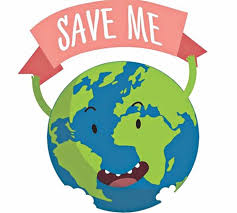 Explore this website to learn more:https://climatekids.nasa.gov/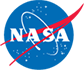 Carbon Footprint                                                                               or                                                                                or                                                 Endangered Animals                                                         Endangered Animals         